§3217.  Reports1.  Annual restructuring report. [PL 2023, c. 77, §8 (RP).]2.  Proposed changes.  If the commission determines, after providing interested parties an opportunity to be heard, that any provision in this chapter is not in the public interest, the commission shall present a report to the joint standing committee of the Legislature having jurisdiction over utility matters stating the basis for the commission's conclusion and including draft legislation designed to modify this chapter consistent with the public interest.[PL 1997, c. 316, §3 (NEW).]3.  Independent system operator.  The commission shall monitor events in the region pertaining to:A.  The development of an independent system operator with responsibility for transmission reliability;  [PL 1997, c. 316, §3 (NEW).]B.  The management of competitive access to the regional transmission system; and  [PL 1997, c. 316, §3 (NEW).]C.  Rights to negotiate potential contracts between sellers and buyers of electricity.  [PL 1997, c. 316, §3 (NEW).]If the commission determines that there exists insufficient independence on the part of the independent system operator from any provider of wholesale transmission, competitive electricity provider or electric utility, or if it determines any other problem threatens regional transmission reliability, the commission shall provide a report to the joint standing committee of  the Legislature having jurisdiction over utility matters with a recommendation as to what actions within the authority of the State are available to remedy this problem.[PL 1997, c. 316, §3 (NEW).]4.  Direct sales.  Beginning in 2022 and every 3 years thereafter, the commission shall include in its report pursuant to section 120, subsection 7, information regarding the incidence of direct sales of electricity by an entity that generates electricity to commercial or industrial consumers located on the property where the entity that generates the electricity is located or on abutting property or on a commercial or industrial site that was served by the entity that generates the electricity or its predecessor without using the transmission and distribution plant of a public utility prior to December 31, 2018.[PL 2019, c. 205, §6 (NEW).]SECTION HISTORYPL 1997, c. 316, §3 (NEW). PL 2001, c. 528, §2 (AMD). PL 2009, c. 122, §15 (AMD). PL 2019, c. 205, §6 (AMD). PL 2023, c. 77, §8 (AMD). The State of Maine claims a copyright in its codified statutes. If you intend to republish this material, we require that you include the following disclaimer in your publication:All copyrights and other rights to statutory text are reserved by the State of Maine. The text included in this publication reflects changes made through the First Regular and First Special Session of the 131st Maine Legislature and is current through November 1. 2023
                    . The text is subject to change without notice. It is a version that has not been officially certified by the Secretary of State. Refer to the Maine Revised Statutes Annotated and supplements for certified text.
                The Office of the Revisor of Statutes also requests that you send us one copy of any statutory publication you may produce. Our goal is not to restrict publishing activity, but to keep track of who is publishing what, to identify any needless duplication and to preserve the State's copyright rights.PLEASE NOTE: The Revisor's Office cannot perform research for or provide legal advice or interpretation of Maine law to the public. If you need legal assistance, please contact a qualified attorney.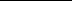 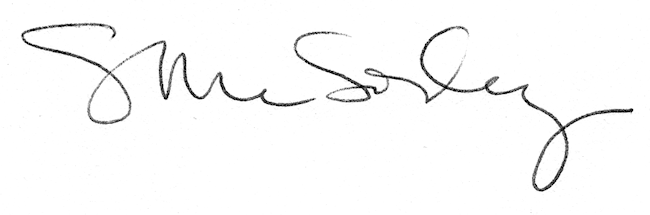 